Application for employment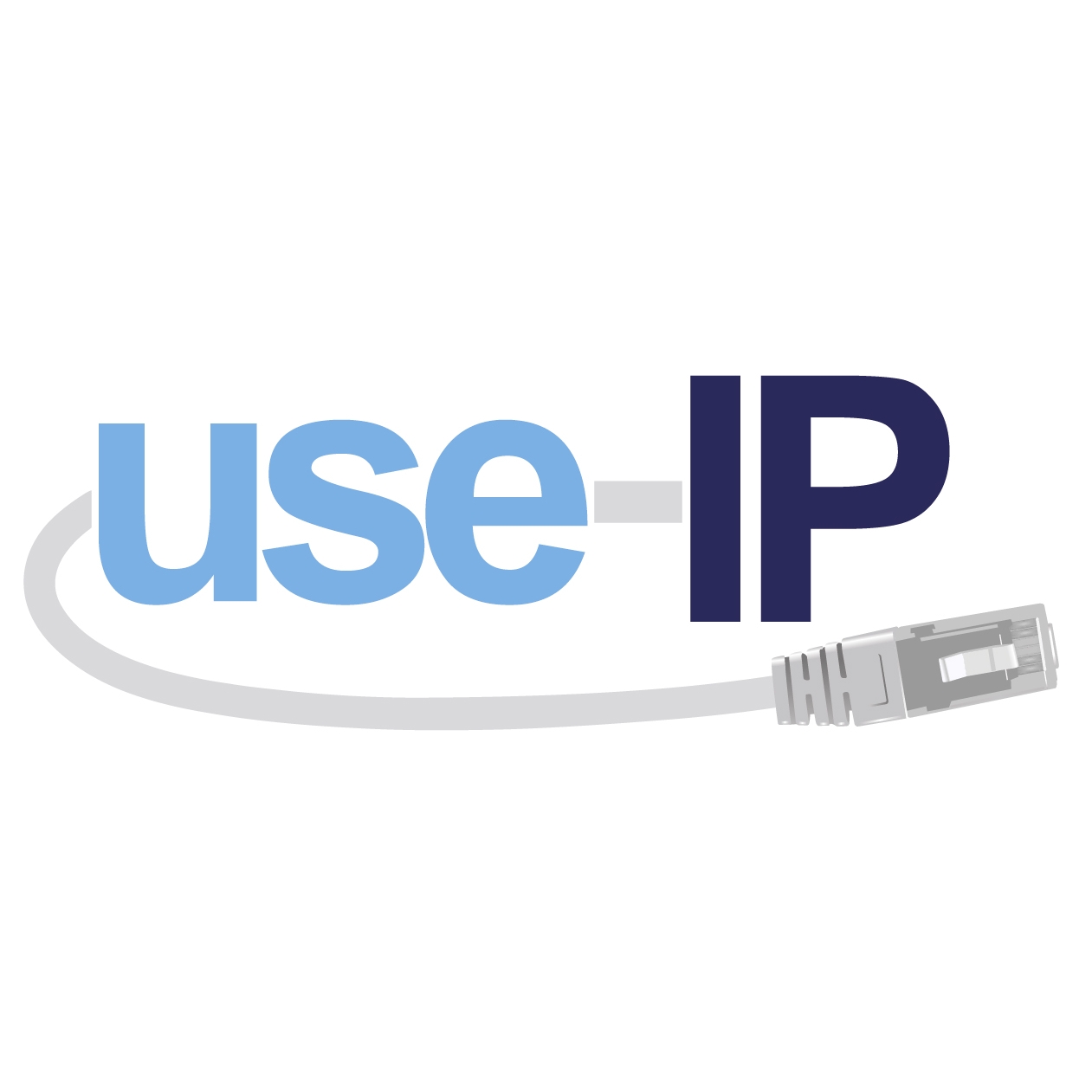 This application form has been designed to tell us all we need to know about you at this stage.  Please complete the form and return it to the person named at the end of this form.  Post applied for: ………………………………………………...............................................Personal InformationEducation and qualificationsFrom GCSE or equivalent to degree level in chronological orderPostgraduate education or study or any other professional qualificationsWork experiencePlease give details of your last three jobs. Any relevant posts held before then may also be mentioned. Please begin with your present or most recent position and then work chronologically backwards.Other InformationRefereesPlease give details of two referees, one of whom must be your current or most recent employer or, if this is an application for your first job, your school teacher or higher or further education lecturer.  Neither referee should be a relative or contemporary.DeclarationI declare that the information I have given on this application form is, to the best of my knowledge and belief, true and complete.  I understand that if it is subsequently discovered any statement is false or misleading, or that I have withheld relevant information, my application may be disqualified or, if I have already been appointed, I may be dismissed.I hereby consent to the Company processing the information supplied on this application form for the purposes of recruitment and selection.  I accept that if my application is successful, this application form will form part of my personnel file and, in that case, I consent to the data on it being processed for all purposes in connection with my employment.Signed: ……………………………………………….Date: 	……………………………………………….Please return completed applications, with a copy of your CV and a hand-written covering letter, by Post or hand to:Mr Phil StewkesburyManaging Directoruse-IP LtdFloor 1, Maritime House 178-180 Snargate StreetDOVERCT17 9BZSurname:Forenames:Title (Mr, Mrs, Miss, etc.):Previous names (if any):Current address:Contact email address:Daytime telephone number:Do you have the right to take up employment in the UK?  If no, please provide further details.YES / NOIf you do not have the right to take up employment in the , would you wish us to assist you in applying for the right to work?YES / NODates you are not available for interviewEstablishmentQualifications gainedEstablishmentQualifications gainedFrom ToName and address of employerJob title, description of duties and responsibilities, reason for leaving and salary on leavingDo you have any other training, qualifications, skills or personal qualities relevant to the post (e.g. knowledge of a foreign language, computer literacy, full driving licence, etc.)?Please give details of, and provide an explanation for, any time when you were not either working or in full-time education. Have you made a previous application to the Company? If so, when was this and what was the outcome?Please give details of your main extra-curricular activities and interests.Please use this space to say why you are interested in the post for which you have applied, why you believe you are the best person for the job and provide any other information that may assist your application.If you are successful, when could you take up your post? How many weeks’ or months’ notice do you have to give to your current employer?If you are disabled, please give details of any special arrangements or adjustments you would require to attend interview.What are your salary expectations?First refereeSecond refereeRehabilitation of Offenders Act 1974In order to protect the public, the post you have applied for is exempt from certain provisions of the Rehabilitation of Offenders Act 1974. You are therefore required to disclose all and any past or pending cautions or convictions, whether spent or otherwise, unless it is either a “protected caution” or a “protected conviction” under the terms of the Rehabilitation of Offenders Act 1974 (Exceptions) Order 1975. All information provided will be kept in the strictest confidence and only used for the purpose of assessing your suitability for the post you have applied for.Please specify below details of all and any past or pending cautions or convictions, whether spent or otherwise, except for protected cautions or convictions. If you have no past or pending cautions or convictions, please specify “None”.]